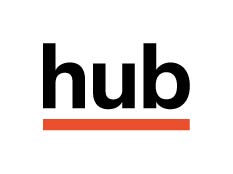 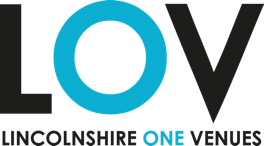 ReInvent Application FormThe deadline for applications is 12 noon on Monday 18 October.Name of group or individual applyingName of group or individual applyingContact details of main contact from organisationContact details of main contact from organisationNameEmail AddressTelephoneTell us a bit about yourself or your groupTell us about how you connect with your communityWhat would you like to do?What have you done to consult others from your community?Who will be involved?Who will come to the event?When will it take place?How will you spend the money? Please include a rough budget.